BROAD TOWN	 PARISH COUNCIL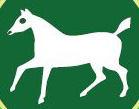 Solar Farm Community FundApplication FormName of Organisations:Contact Details:About your Organisation:How much grant funding are you applying for? £612 – which would match the funds raised the Broad Town Community in December 2017. All contributions small or large are so appreciated. Together the Great Western Hospital community is pulling together to bring Radiotherapy services to Swindon and we are grateful for all gifts.Please provide a summary of the main cost elements.Main Costs:2 Linear Accelerators 				£4,196,965Physics equipment 				£585,795Radiographer immobilisation equipment	£77,515Planning and other Aria IT equipment 		£404,000Cisco IT services 				£59,614Is your project registered for VAT?              Yes/NoHow much funding have you raised yourself toward the project costs?  If so please detail how much, when and how you raised it.We have raised £2,114,552 since a public fundraising appeal launched in May 2015. The majority of funds have come from local people and groups in our community making donations, taking part in events and hosting fundraising events. We have also raised £211k from corporate gifts and £186k from local charitable trusts. Is this the first time you have applied to the Community Fund and do you anticipate applying for the same or other projects in future years?Yes this is our first application. We would welcome the opportunity to apply for future projects, if they offer significant benefits to the Broad Town community. If your application is successful, payment will be made by cheque or via BACS.  Please provide:Bank/Building Society name: Lloyds TSBAccount Name/Cheque payee: GWH NHS FT Charitable FundSort Code: 30-13-35Account Number: 00661407We are authorised to submit this application on behalf of the organisation and certify that the information enclosed is correct.  We understand that we will need to obey by the terms and conditions set out by Good Energy and provide additional information if required.  We understand that we will be required to monitor expenditure and to provide Good Energy and Broad Town Parish Council with reports on the progress of the project as required.  We give permission for the fund to record this information in this form electronically.  We also give permission for the fund’s involvement in our project to be publicised.Chairman						Secretary/Committee MemberName:		Roger Hill				Name:		Kevin McNamaraSignature:						Signature:Date:		7 March 2018				Date:		7 March 2018Brighter Futures Radiotherapy Appeal (Great Western Hospitals NHS Foundation Charitable Fund)Title: Miss/MS/Mrs/MR (please circle)Contact Name: Jane LeightonOrganisation Address:Brighter FuturesGreat Western HospitalMarlborough RoadSwindonPostcode: SN3 6BBCorrespondence Address (if different)Postcode:Position in Organisation: Trusts Fundraiser                                                                              Daytime Telephone Number: 01793 605631Mobile Telephone Number: 07974 927919E-mail address (please note all correspondence will be carried out via email) jane.leighton3@nhs.netWebsite: www.brighterfuturegwh.nhs.ukHow did you hear about the fund?Word of mouth. Please describe the main activities of your organisation:Brighter Futures is the registered charity for Great Western Hospitals NHS Foundation Trust. We enhance the care offered at Great Western Hospital in Swindon and in community health sites across Swindon. The charity funds the purchase of equipment, supports education for staff and improves the environment for staff and patients - all of which are over and above the existing NHS budget. Recent activities include:Providing specialist sensory equipment for young patients in our Children's Ward to create a calming environment.Making improvements to an elderly patient ward to make it "dementia friendly"; helping to promote independence, dignity and respect for our patients.Funding a pilot of a nurse to improve the early detection and treatment of patients with Sepsis.When did your organisation start?  (DD/MM/YYYY) 22/11/1995Name of your Project: Brighter Futures Radiotherapy AppealPlease provide details and the aim of your project:Brighter Futures has launched a £2.9 million Radiotherapy Appeal in order to bring cancer care closer to patients living in or near Swindon - one of only a handful of places in England where cancer patients have to face more than the recommended journey time of 45 minutes to receive daily radiotherapy treatment. Our aim is to improve cancer care received by patients diagnosed at Great Western Hospital by helping to equip a new Radiotherapy Centre at Great Western Hospital.* Radiotherapy is offered to some patients to eliminate cancer and to others to help manage the symptoms; such as breathlessness, pain and difficulty swallowing.* At present, patients face a stressful 70-plus mile round-journey to Oxford, Cheltenham or Bath; for a treatment which normally lasts 15 minutes.* Patients typically travel 5 days a week for up to 7 weeks.* The journey can be long and uncomfortable as patients may be in pain and suffering side-effects from treatments ranging from tiredness to incontinence.* 700 local patients a year will benefit when radiotherapy is available in Swindon.*The year-long construction of the new Radiotherapy Centre will be complete by the end of 2019 and will open shortly afterwards serving a local population of at least 340,000.* It will be implemented in conjunction with the Churchill Centre at Oxford University Hospitals NHS Foundation Trust which is the regional expert in delivering radiotherapy treatments.* When it opens, the new Radiotherapy Centre will be equipped with specialist equipment (two linear accelerators and associated equipment) needed to deliver radiotherapy treatments to Great Western Hospital cancer patients. The opening of the centre will represent the biggest improvement that cancer patients at Great Western Hospital have seen in a generation – making life easier at a very difficult time for our patients and their loved ones. If time limited please indicate a start and end date for your project.Start Date:     31/08/2018                                                              End Date:      31/12/2019Are you a registered charity?  Yes/NoIf so, please provide your registered charity number: 1050892Do you have a constitution or governance document?  Yes/NoIf yes, please provide a copy of it with this applicationDo you have a current Health & Safety Policy?  Yes/NoIf yes, please provide a copy of it with this applicationIf you work with children, are your staff/volunteers DBS checked?  Yes/NoDo you have a safeguarding policy? YesIf yes, please provide a copy of it with this applicationWho will deliver the project?  (Consider how the project will be managed, how will local people and/or businesses be involved in making it happen)For many years, local people have campaigned for radiotherapy to be provided locally in Swindon. By working in partnership with the Oxford University Hospitals NHS Foundation Trust, this can now be a reality. The new Radiotherapy Centre will be a satellite unit of their Churchill Cancer Centre so that every patient attending Swindon will receive the same high level and quality of care.  The Radiotherapy Centre will be located on the Great Western Hospital Site and the land leased at a peppercorn rent to Oxford University Hospitals NHS Foundation Trust who will manage the new facility.Oxford University Hospitals NHS Foundation Trust is funding the construction of the new centre and will part-fund the equipment for the facility. Brighter Futures Radiotherapy Appeal is providing the extra charitable funding which makes it viable for the new service to be brought to Swindon. The future running costs and replacement of equipment costs will be met by Oxford University Hospitals NHS Foundation Trust; the Trust has already reached an agreement with NHS England to ensure its future sustainability.  The project to bring Radiotherapy Services to Swindon is being managed by a partnership board consisting of senior staff from both Great Western Hospitals NHS Foundation Trust and Oxford Hospitals NHS Foundation Trust. Brighter Futures representatives sit on the partnership board and the overall fundraising campaign is overseen by Great Western Hospitals NHS Foundation Trust’s Charitable Fund Committee. Who will benefit (consider the geographical area and sections of the community who will benefit)The Centre will benefit cancer patients diagnosed at Great Western Hospital who are from Swindon and surrounding communities. Almost 700 Great Western Hospital cancer patients are travelling to Oxford each year (including 46 patients from the SN4 area). The new Radiotherapy centre will benefit cancer patients who currently face a stressful and tiring daily commute to Oxford for treatment. It will also benefit the family and friends of cancer patients and be of particular help to patients who have caring responsibilities. What needs will the project address?  Consider why the project is needed, how the project will help and what evidence you have to support this.Cancer affects one in three of the UK population and the number of incidents is predicted to rise by 16% over the next 10 years. Meanwhile, overall population growth is faster than the English average with projections estimating that Swindon's population could increase by 14% from 2011 to 2021. Every month, 284 people receive a cancer diagnosis at Great Western Hospital. Radiotherapy is offered to around 40% of patients both to eliminate cancer and also as a very effective tool to control symptoms that come with it; such as breathlessness, pain and difficulty in swallowing. Swindon is one of only a handful of places in the country where cancer patients have to face a journey time for treatment of more than maximum 45 minutes recommended by the National Radiotherapy Advisory Group. For many years, patients, local cancer groups and the Swindon Clinical Commissioning Group have been calling for radiotherapy to be available locally. Will your project benefit the environment in any way?  Explain why.Yes, because patients won’t have to travel such long distances for treatment and so less energy will be consumed travelling for treatment. An estimated 13,000 patient journeys per year will be shorter. How will you monitor the success of your project?We will record how many people are receiving treatment and compare the distance they travel now to where they would have travelled before the Radiotherapy Centre at Great Western Hospital opened. (Our aim is that 90% of patients will have a journey time that meets the national standard of maximum journey time being 45 minutes.) We will take testimonials from patients about the difference the Centre has made to them and their families. What is the total cost of your project including VAT?Our Radiotherapy Appeal is raising £2,900,000 to help equip the new Radiotherapy Centre with medical equipment. The overall cost of equipping the centre is £5,386,769.